                                           Проєкт  О.Власова  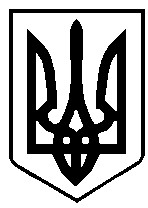                                   ВАРАСЬКА МІСЬКА РАДА Восьме скликання (Чергова сесія )                                                    Р І Ш Е Н Н Я  26 липня 2022 року 	 	 	               №2103-ПРР-VIII-4100 Про 	затвердження проєкту землеустрою щодо відведення земельної  ділянки у власність  для будівництва та обслуговування житлового  будинку, господарських будівель і споруд  (присадибна ділянка) громадянину  Федіні С.В. Розглянувши клопотання громадянина  Федіни Сергія Васильовича   від 11.03.2022 року, поданий  проєкт землеустрою, розроблений сертифікованим інженером-землевпорядником  Луцюком Д.В., витяг з Державного земельного кадастру про земельну ділянку, враховуючи рекомендації постійної комісії з питань земельних відносин, містобудування та екології, керуючись статтями 12, 116, 118,  пунктом «г»  частини першої статті 121, частиною першою статті 122, статтями 125, 126, 186  Земельного кодексу України, статтями 25, 50 Закону України «Про землеустрій», пунктом 34 частини першої статті 26, частиною першою статті  59 Закону України «Про місцеве самоврядування в Україні», Вараська міська рада В И Р І Ш И Л А : Затвердити  проєкт  землеустрою щодо відведення земельної ділянки у власність громадянину Федіні Сергію Васильовичу для будівництва та обслуговування житлового будинку, господарських будівель і споруд (присадибна ділянка) площею 0,2500  га  за рахунок земель запасу сільськогосподарського призначення комунальної власності, яка знаходиться: Рівненська область, Вараський район, с. Сопачів, вулиця Великорігська. Передати громадянину  Федіні Сергію Васильовичу у власність земельну ділянку площею 0,2500 га (кадастровий номер 5620889100:05:010:0528) для будівництва та обслуговування житлового 2 будинку, господарських будівель і споруд (присадибна ділянка) (землі житлової та громадської забудови комунальної власності), яка знаходиться: Рівненська область, Вараський район, с. Сопачів, вулиця Великорігська. Право власності на земельну ділянку підлягає  оформленню відповідно до Закону  України «Про державну реєстрацію речових прав на нерухоме майно та їх обтяжень». Землевласнику використовувати земельну ділянку за цільовим призначенням. З моменту виникнення права власності на земельну ділянку сплачувати земельний податок у розмірах і в порядку, передбачених чинним законодавством України. Контроль за виконанням рішення покласти на постійну комісію з питань земельних відносин, містобудування та екології.    Міський  голова 	 	                            	Олександр МЕНЗУЛ  